Publicado en Madrid el 07/05/2018 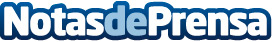 Formación de primer nivel de la mano de OpenExpo Europe 2018¿Se está interesado en realidad Virtual? ¿Apasiona el mundo de la robótica? OpenExpo Europe da la respuesta a estas preguntas y presenta como novedad en su V edición, una oferta de training formativo y de calidad que ha diseñado junto con sus partners, facilitando el acceso a la formación de todos aquellos interesados en avanzar y crecer en su carrera profesional. Se trata de capacitación intensiva y práctica sobre temas actuales de tecnología, impartidos por expertos profesionales
Datos de contacto:Jorge SalgadoNota de prensa publicada en: https://www.notasdeprensa.es/formacion-de-primer-nivel-de-la-mano-de Categorias: Inteligencia Artificial y Robótica Madrid Emprendedores Eventos Software http://www.notasdeprensa.es